ИНФОРМАЦИЯдля публикации на сайте органа местного самоуправленияДолжны ли мобилизованные граждане исполнять обязательства по выплате алиментов?В соответствии с требованиями статьи 40 Федерального закона от 02.10.2007 № 229-ФЗ «Об исполнительном производстве» (далее – Закон об исполнительном производстве) участие должника-гражданина, в том числе индивидуального предпринимателя, в боевых действиях в составе Вооруженных Сил Российской Федерации, других войск, воинских формирований и органов, созданных в соответствии с законодательством Российской Федерации, в связи с призывом его на военную службу по мобилизации либо заключением контракта о добровольном содействии в выполнении задач Вооруженных Сил Российской Федерации, является основанием для приостановления исполнительного производства, возбужденного в отношении такого гражданина.В данном случае исполнительное производство приостанавливается судебным приставом-исполнителем по заявлению (ходатайству) должника.Согласно пункту 1.1 статьи 40 Закона об исполнительном производстве, данное основание для приостановления исполнительного производства не распространяется на требования по алиментным обязательствам, а также по обязательствам о возмещении вреда в связи со смертью кормильца.Помощник прокурора района                                                                Р.Э. Надыров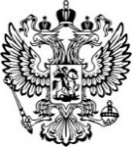 ПрокуратураРоссийской ФедерацииПРОКУРАТУРА ОРЛОВСКОЙ ОБЛАСТИПРОКУРАТУРА ЗАЛЕГОЩЕНСКОГО РАЙОНА ул. Ленина, д.11, п. Залегощь, 303560Главам сельских поселений Залегощенского района29.06.202329.06.2023№33-2023